BERE REGIS PRIMARY AND PRE-SCHOOL
Key Stage Leader – Full time Permanent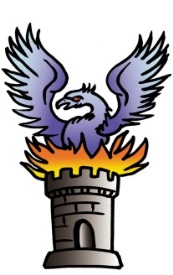 Teacher’s Pay Scale (UPS 1-3)We are looking to appoint an excellent key stage leader to join our primary team from September 2022, who:is passionate about teaching;has a proven track record of inspiring children to learn;is committed to getting the best outcomes for all pupils;has excellent subject and curriculum knowledge; is able to lead a core subject area across the school; has excellent behaviour management skills;is an enthusiastic and flexible team player; has some recent leadership experience and is ready to take the next step.We are seeking to appoint a committed, experienced teacher, who is able to lead a core subject (English would be preferable) across the school and one of our key stage teams.  Our school is undergoing a period of rapid growth and this vacancy is for our new/ additional class for September 2022. However, we are still a small team, so we need a team player with dynamism, creativity and energy and, more than anything, an excellent teacher. As part of the role, you would join a small SLT and would be responsible for leading either the KS1 or KS2 team. We can offer excellent working conditions, a supportive environment and plenty of opportunity for further development. We are part of the Wessex MAT (www.wessex.ac ), a growing academy, the membership of which provides exciting opportunities for support and professional development. Our superb facilities were opened in 2017 and the school is located in one of the most picturesque parts of the country, with fantastic grounds. If you are interested in this position and would like to have a more detailed conversation before making the decision to apply for the post, please give us a call and we will be happy to help you with as much detail as possible to support this process. Visits to the school are also encouraged. Please contact the school office on 01929 471334 or via email (office@bereregis.dorset.sch.uk).The closing date for applications is Monday 16th May (midnight) and successful candidates will be notified if they are selected for interview on Tuesday 17th May. Interviews will be held on Thursday 19th and Friday 20th May.  Please refer to the Person Specification and Job Description when making your application.The Wessex MAT is committed to equal opportunities and to safeguarding and promoting the welfare of children and young people and expects all staff and volunteers to share this commitment. The successful candidate will be subject to an enhanced DBS check.